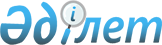 Об определении лиц, у которых будут приобретаться товары и услуги в рамках обеспечения граждан гарантированным социальным пакетомПостановление Правительства Республики Казахстан от 29 января 2021 года № 25
      В соответствии с подпунктом 56) пункта 3 статьи 39 Закона Республики Казахстан от 4 декабря 2015 года "О государственных закупках" Правительство Республики Казахстан ПОСТАНОВЛЯЕТ:
      1. Определить лица, у которых будут приобретаться товары и услуги в рамках обеспечения граждан гарантированным социальным пакетом, согласно приложению к настоящему постановлению.
      2. Акиматам областей, городов республиканского значения, столицы принять меры, вытекающие из настоящего постановления.
      3. Настоящее постановление вводится в действие со дня его подписания и действует до 31 декабря 2021 года. Лица, у которых будут приобретаться товары и услуги в рамках обеспечения граждан гарантированным социальным пакетом
      Примечание: расшифровка аббревиатур:
      ИП – индивидуальный предприниматель
      ТОО – товарищество с ограниченной ответственностью
      КХ – крестьянское хозяйство
      ОО – общественное объединение
      ЧП – частный предприниматель
					© 2012. РГП на ПХВ «Институт законодательства и правовой информации Республики Казахстан» Министерства юстиции Республики Казахстан
				
      Премьер-Министр
Республики Казахстан 

А. Мамин
Приложение
к постановлению Правительства
Республики Казахстан
от 29 января 2021 года № 25
№
п/п

Наименование поставщика

БИН/ИИН

1

2

3

Атырауская область

1
Филиал ТОО "АНВАР" в городе Атырау
041 141 011 747
2
ТОО "MARCO (МАРКО)"
171 240 008 276
3
ТОО "Торговый Дом Ярмарка"
161 040 020 533
4
ТОО "Идеал Маркет"
050 840 002 162
5
ТОО "Империя Заботы"
181 040 010 689
6
ИП "БЕРДИГАЛИЕВ"
671 026 301 427
7
ИП "АМАНГЕЛДІҚЫЗЫ А"
940 717 450 908
8
ИП "Абдирова"
630 204 400 452
9
ИП "АХМЕТОВА ГУЛЬЖАН КАПСАЛИМОВНА" 
621 226 401 184
10
ИП "Шопанова"
781 015 400 616
11
ИП "ӘСЕЛ"
990 315 400 053
12
ИП "МУСИНА АЛМАГУЛ ЖАНТАСОВНА"
700 607 401 922
13
ИП "Баймуратов К"
690 614 301 424
14
ИП "ШАЙХИМОВА А.Ш."
791 128 400 781
15
ИП "Махмудова Б.К."
690 703 402 442
16
ИП "ТЛЕПОВА М.Г."
491 130 401 064
17
ТОО "Zhaidarlym"
191 040 005 067
18
ИП "ЗЕРЕ"
750 910 302 346
19
ИП "АДИЯ"
841 204 300 702
20
ИП "Куанышева Мейрамкул Шинтемировна"
690 428 400 382
21
ИП "ТЕМИРГАЛИЕВ Р.Б."
781 030 302 519
22
ИП "СМАДЬЯРОВА Қ.Б"
560 221 401 379
23
КХ "РАШИД"
660 801 300 348
24
ИП "ӘЛИЕВА К.Қ."
790 419 402 737
25
ИП "АДИНА"
880 725 402 670
26
ИП "СУЛЕЙМЕНОВ"
901 230 300 369
27
ИП "Мырзагелдиева"
820 127 401 383
Акмолинская область

1
ИП "ДАРБАЕВ КОБЕНТАЙ КАИРКЕНОВИЧ"
610 509 301220
2
ТОО "КОКТЕМ"
991 240 000737
3
ИП "Кулакова Т.Ю."
790 129 402730
4
ИП "АЗМАГАНОВА К.Ж."
831 125 450934
5
ИП "Ержанов А.А."
930 122 350608
6
ИП "Мурат"
930 211 350770
Актюбинская область

1
ТОО "ТАЯУ"
180 840 008069
2
ТОО "Актобе НГМ"
181 240 018304
3
ТОО "АНВАР"
930 340 000648
4
ТОО "Dina market"
100 840 011827
5
ИП "ДАНОВА"
730 101 409863
6
ИП "Амирхан"
880 814 401448
7
ИП "Болашақ"
780 826 402311
8
ИП "Батырбекова Л.Е."
660 920 401101
9
ИП "Магазин "Гулим" - Жанатаева Р.К."
601 212 400582
10
ИП "ДОСЖАНОВА А.К"
840 209 401650
11
ИП "Коныс"
940 406 351126
12
ИП "КОЙЛЫБАЕВА КАЛАМКАС САГЫНГАЛИЕВНА"
690 315 401673
13
ИП "САРМАНОВ К.С."
860 227 301289
14
ИП "ТОКЕНОВА Ж.Ж."
641 218 400750
15
ТОО "Наурыз – Сим"
990 540 004123
16
ИП "Сейтмаганбетова Г.А."
730 826 402392
17
ИП "Ильчибаева Кульсин Жасановна"
601 116 400987
18
ИП "Мамбетова"
610 614 400339
19
ИП "Әбіреш Айгүл"
640 422 401735 
20
ИП "УТЕНОВА У.Б"
570 320 403947 
21
ТОО "Актобе снаб сервис"
180 440 028851
22
ИП "ТАШИГУЛОВА БАКЫТКУЛЬ АКИМБАЕВНА"
720 423 401659
23
ИП "САРБАСОВ НАУРЫЗБЕК ЖУМАБЕКОВИЧ"
900 314 350656
24
ИП "МАМИРОВА ГУЛСИМХАН ТАЖМУРАТОВНА"
680 501 400565
25
ИП "САЛИБЕКОВ БЕРИК АМАНГОСОВИЧ"
791 005 300578
26
ИП "ЖАКУПОВА АРИАДНА КОНЫСБАЕВНА"
780 906 400984
27
ИП "АЙБОСЫНОВ КАНАТ БОЛАТБЕКОВИЧ"
890 709 350400
28
ИП "ЖАЙЛЫШЕВА"
640 307 401175
29
ИП "УТЕУМАГАМБЕТОВА"
911 130 401371
30
ИП "Мирас" 
690 201 300986
31
ИП "МУХАНОВ БОЛАТБЕК ТУЛЕМИСОВИЧ"
491 011 300121
32
ИП "МУСТАФИНА"
820 320 400760
33
ИП "Нұртаң" 
860 926 301229
34
ИП "Кистаубаева В.К."
870 820 402182
35
ИП "ӘЛІП КҮЛЖАМАЛ ӘЛІБЕКҚЫЗЫ"
630 115 401546
36
ИП "КУТМАГАМБЕТОВА С.А."
481 017 401038
37
ИП "ҮСЕНОВА МАЙРА ТАҒЫБЕРГЕНҚЫЗЫ"
800 210 401767
38
ИП "МУРЗАБЕКОВА ЛАУРА СЕРЖАНОВНА"
720 521 400722
39
ИП "НОҒАЕВ А.С."
651 107 301770
40
ИП "А. Уразимбетов"
910 407 300875
41
ИП "ЕРАСЫЛ"
931 230 450347
42
ИП "ОРЫНБАСАРОВ Б.Е."
721 209 302154
Костанайская область

1
ТОО "RAUZET Сауда"
141 040 013 993
2
ТОО "Астыкжан-Костанай"
071 140 003 022
3
ТОО "Супермаркет "Солнечный"
120 440 002 897
4
ТОО "Тамаша Маркет"
090 540 009 671
5
ТОО "КОКТЕМ"
991 240 000 737
6
ИП "Каржауов.А"
701 201 350 187
7
ИП "МАРТИН ДЕНИС АЛЕКСАНДРОВИЧ"
850 829 350 307
8
ТОО "ТС Меркурий"
070 440 000 016
9
ИП "Ускумбаева Алягоз Макжановна"
650 709 450 150
10
ИП "БЫСТРЕНКО А.В."
660 314 399 072
11
ИП "ЛАПТЕВ И.А."
850 616 350 091
12
ИП "Мозговая О.А."
610 502 400 280
13
ИП "ВЕДЕНЯПИНА ТАТЬЯНА ИВАНОВНА"
720 406 400 053
14
ИП "Кривонос Л.М."
660 705 450 041
15
ИП "Драпеза Сергей Николаевич"
740 715 300 506
16
ИП "ДОСМУХАМЕДОВ КАЗИ МУКАНОВИЧ"
600 814 350 057
Кызылординская область

1
ИП "КЫЗДАРБЕКОВА НУРГУЛЬ"
780 714 400 633
2
ИП "МАТЖАНОВ"
951 208 300 695
3
ИП "ӘУЕЗ А"
930 402 300 188
4
ИП "БАЛҒАБАЕВА РАБИҒА ЖАЙБЕРГЕНҚЫЗЫ"
580 318 401 489
5
ИП "Калиев Есен Жексенбаевич"
900 224 300 610
6
ТОО "Дархан"
980 440 004 594
7
ИП "ОМАРОВА"
690 505 401 755
8
ИП "Ақжол"
571 217 402 012
9
ИП "Қасымжомарт"
740 728 401 859
10
ДК "Бакинов"
800 901 303 218
11
ИП "ДАНЕЛЯН"
751 005 301 846
12
ИП "НҰРЛАН"
740 813 302 149
13
ЧП "Ай-Ару-жан" 
770 101 301 175
14
ИП "Алижан"
731 010 402 903
15
ТОО "Раманов и Ко"
130 640 002 608
16
ТОО "Скиф трейд"
070 641 025 391
17
ИП "АЛПАМЫС"
800 826 400 996
18
ИП "Айтмамбетова"
890 214 400 806
19
ТОО "Magnum Cash & Carry"
081 040 004 326
20
ИП "АҚНИЕТ-2" 
880 210 302 901
Мангистауская область

1
Филиал ТОО "Dina market" в городе Актау
171 141 006 182
2
Филиал ТОО "Анвар" в городе Актау
041 141 009 864
3
ТОО "Caspian Market (Каспиан Маркет)"
100 640 015 238
4
ТОО "Идеал Маркет"
050 840 002 162
5
ТОО "ADM Group Company"
180 840 010 249
6
ИП "КАЛМАГАМБЕТОВА Р.О"
670 820 403 295
7
ИП "УРАЗОВА"
870 205 403 401
8
ИП "ТОЛЕУХАНОВ Б.К."
960 628 351 414
9
ИП "ГАБЖАЛИЛОВА САНТОРЕ АЙНАТДИНОВНА"
750 622 402 327
10
ИП "АЙНАДИН АДАЙБЕК ЕСЕНБАЙҰЛЫ"
970 821 350 191
11
ИП "ИШАНКУЛЫЕВА"
470 307 401961
12
ИП "КЕЛИМБЕРДИЕВ Н. Н"
650 312 302 828
13
ИП "Токтамысов Исабек Набилович"
820 818 302 649
14
ИП "ИСАТАЕВА Т. Ж."
690 523 402 652
15
ИП "КИРЕБАЕВ Б.А."
870 522 301 076
16
ИП "Имамкулова Гулжайнар Айтбайқызы"
930 826 400 586
17
ИП "ТАГАЙБАЕВ САКТАГАН КЫДЫРОВИЧ"
900 411 302 564
18
ИП "ТУРАШЕВ АМАНЖОЛ"
880 501 304 088
19
ИП "ТЕҢЕЛБАЙ САМАТ СӘБИТҰЛЫ"
900 921 301 638
20
ИП "ЕСМАҒАМБЕТОВ ШЫНБОЛАТ ШЫНЖЫРБЕКҰЛЫ"
951 018 350 252
21
ИП "ИСБАЕВ БОЛАТ ПИРЛЕПЕСУЛЫ"
951 019 350971
22
ИП "СУГИРАЛИЕВА У.У."
690 112 402806
23
ИП "Алданазаров А.О"
760 531 302912
24
ИП "БАЙБУСИНОВА АКМОНШАК БАТЕКЕШОВНА"
671 229 401050
25
ИП "УТЕУОВ АБЛАЙ КУСПАНОВИЧ"
570 212 301941
26
ИП "ЖАҢБЫРБАЙҰЛЫ ТОЙЛЫБАЙ"
580 311 300535
27
ИП "Бакин Т.Б." 
730 909 301399
28
ИП "НУРУМБЕТОВА ЖУЛДЫЗ ЖЕТКЕРБАЕВНА"
870 614 401924
29
ИП "ҚОЯНБАЕВ АҚНҰР НҰРЛАНҰЛЫ"
860 308 303235
30
ИП "КАЛЫЕВА ШОЛПАНГУЛЬ ПОЛАТОВНА"
840 421 401751
31
ИП "ЧАКАБАЕВА ГУЛЬНАРА ДЖАРЫЛКАПОВНА"
870 205 403085
32
ТОО "MATAI Service"
171 140 013665
33
ИП "Кырымкулова"
620 620 400998
34
ИП "Хан"
970 530 451192
35
ИП "ИЗБАСОВ Ш"
571 001 300674
36
ИП "ХАЛИЕВА Ю.А."
850 723 403177
37
ИП "УСЕРХАНОВ А.С."
781 215 303413
38
ИП "Шахибаева ӘС"
940 914 401910
39
ИП "БУРАШЕВА ГАВХАР САПАРБАЕВНА"
681 008 402435
40
ИП "САХОВА А.О."
621 118 402066
41
ИП "МУНАЛБАЕВ Х.Н."
730 729 303218
42
ИП "МАХАНОВА РОЗА ОКТЯБРОВНА"
771 209 403514
43
ИП "Усенова Д.Э"
821 102 400044
44
ИП "СЕЙЛХАНОВА ЛАЗЗАТ СЕРИКОВНА"
780 822 403020
45
ИП "ХАСАНОВА АЙГУЛ БАКТЫБАЕВНА"
730 311 401873
46
ИП "КАРГАБАЕВ ТЕНЕЛ АМАНГЕЛДИЕВИЧ"
740 612 301148
47
ИП "Алкувадов Нурлыбек Джумагалыевич" 
810 108 303105
Туркестанская область

1
ТОО "Magnum Cash&Carry" 
081 040 004 326
2
ИП "НАЗАРОВ Б.К." 
690 217 301 075
3
ТОО "Шапағат-Нұры" 
021 240 005 618
4
ОО "Инвалиды Сузакского района" 
150 140 009 105
5
ИП "Керемет" 
550 420 401 369
6
ТОО "GraMad Retail" 
180 740 001 098
7
ТОО "СтройПроектЭкспорт" 
080 240 006 006
8
ИП "Умбетова А.О." 
830 313 400 368
9
ТОО "Агро Консалтинг" 
070 440 006 898
10
ЧП "ЖАБАЕВА. Ш" 
570 706 401 218
11
ОО "Ощество инвалидов "Meirim-group" 
170 840 035 788
12
ИП "НАГМЕТОВА Б.Д." 
570 611 402 001
13
ИП "Аsylym" 
680 115 402 098
14
ТОО "ПАРАСАТ-А" 
000 140 000 390
15
ИП "Шапағат" 
880 318 401 441
16
ИП "МАМЫТОВА ҚАРЛЫҒАШ ЖИЕНБАЙҚЫЗЫ" 
770 122 401 611
17
ТОО "КОКТЕМ" 
991 240 000 737
18
ИП "ТУЛЕГЕНОВ М.С." 
730 506 301 516
19
ТОО "QPROM" 
200 740 011 071
20
ТОО "Национальный центр сертификации" 
190 740 007 633
21
ОО "Общество инвалидов "Мейірім"
190 240 001 507
Алматинская область

1
ТОО "Magnum Cash&Carry" 
081 040 004 326
2
ИП "Verde"
920 623 301 295
3
ИП "Абдуллаева К."
731 030 401 280
4
ИП "Азатова Б.Т."
681 107 403 977
5
ТОО "Айсат-2020"
170 840 006 090
6
ИП "ЕРДАНОВА НАЗИРА"
741 205 400 780
7
ИП "ЖУНУСОВ"
501 013 300 404
8
ИП "ИМАНГАЛИЕВА"
640 725 401 089
9
ИП "Кабанбаева А.К."
770 626 402 491
10
ИП "Қанат"
660 730 302 263
11
ИП "Карой"
700 810 400 521
12
ИП "Koktem"
821 028 300 918
13
ОО "КОКТЕМ"
991 240 000 737
14
ИП "КУЛАНШИЕВА"
660 113 400 423
15
ИП "ҚАЛИЕВ"
880 109 300 113
16
ИП "МАМИЕВА"
630 124 402 632
17
ИП "МУСАЕВ М.А"
661 216 300 509
18
ИП "БАЙМУХАНБЕТОВА НАЗГУЛЬ СОВЕТКАЛИЕВНА"
750 507 401 501
19
ИП "Сайдулдинова"
670 402 402 115
20
ИП "СІЛАМҚЫЗЫ МАҒРИПА"
830 525 403 236
21
ИП "Султанова Р.А."
640 225 401 117
22
ИП "ЦОЙ Н.Г."
730 820 403 615
23
ИП "ЦОЙ СУН-ДЯ"
501 026 400 491
24
ИП "Чикаева Дилара Шафадиновна"
700 916 400 974
25
ИП "Чикаева Лейла Шафадиновна"
650 609 400 478
26
ИП "магазин "ЭЛЯ"
630 320 401 654
Западно-Казахстанская область

1
ИП "САГИТОВ Р.А." 
680 619 300977
2
ИП "МАСАЛИМОВ А.С." 
901 224 351102
3
ИП "САПАРОВА Л.К." 
740 929 401920
4
ИП "ДАВЛЕТЬЯРОВА Х.Б." 
570 305 402583
5
ИП "Ихсанова А.С"
571 111 401731
6
ТОО "Таскала-Акку" 
080 240 022983
7
ИП "Кенжегалиева А.Ж." 
671 121 402071
8
ИП "ИСЕНОВ А.К." 
840 627 302763
9
ИП "Aura" 
970 521 450125
10
ИП "АЛЬБИНА" 
880 911 401128
11
КХ "Ел-Дәулет" 
671 031 400958
12
КХ "Ерсайн" 
601 022 301581
13
ИП "НИГМЕТОВА Л.С." 
821 001 401003
14
ИП "ТӨРЕ" 
930 501 351527
15
ТОО "ЖАР ДОСТЫК" 
180 140 038655
16
ИП "Утарова Г.У." 
730 812 401000
17
ИП "Альмурзина Н.Х." 
581 105 402550
18
ИП "АМАНБАЕВ СЕРИК САГИДУЛЛИЕВИЧ" 
630 407 302066
19
ИП "ИЗМАЙЛОВА" 
670 208 401935
20
ИП "Batys Alga" 
460 420 300721
21
ИП "НИГМЕТОВА" 
700 928 402371
22
ИП "ҚАНАТ" 
710 218 402769
23
ИП "ЕЛЕУБАЕВ А.Г."
630 510 302109
24
ИП "Светлана"
670 404 401891
25
ИП "Айгалиева Б.Б."
650 215 402581
26
ИП "Наурызов Ж.М."
621 107 303286
27
ИП "Рахматуллин Х" 
600 905 300917
28
КХ "АҚБОТА" 
690 406 401172
29
ИП "АЛЬБИНА" 
880 911 401128
30
ИП "Армат"
660 327 301210
31
ТОО "PRIMUM"
171 140 007482
32
ИП "ИМАНҒАЗЫ"
920 606 301669
33
ИП "Кумаева А."
531 129 400427
34
ИП "СУЮНГАЛИЕВА"
660 424 401630
35
ИП "АБАТОВ К.У."
711 026 301952
36
ТОО "R97 Invest Group"
201 140 032540
37
ИП "КАМЗАЕВА А.С"
801 029 401151
38
ИП "ИСЛАМБЕКОВ Ж.С."
520 605 301085
Карагандинская область

1
ИП "ЖЕКЕНОВА ДИАНА КНАРҚЫЗЫ" 
880 117 451 029
2
ТОО "Magnum Cash&Carry"
081 040 004 326
3
ИП "Тулеуов С.Ж."
600 720 301 948
4
ИП "Жаскайрат"
740 715 450 043
5
ИП "Ақнұр"
810 419 401 606
6
ТОО "Людмила-KZ"
070 640 009 532
7
ИП "Черкашина М.Е."
680 703 499 047
8
ИП "Подвысоцкий В.С."
700 813 300 452
9
ИП "Майбасова Д.А."
630 418 450 482
10
ИП "Касымбекова К.К."
570 914 401 279
11
ИП "Альтаева Уркия Пшенбаевна"
650 102 401 390
12
ИП "Кужасарина С.А."
660 224 401 257
13
ИП "Протонина Г.Н."
690 521 400 269
14
ИП "Бекжанов А.К."
830 522 350 502
15
ТОО "КОКТЕМ"
991 240 000 737
16
ИП "Жетыбаева А.А."
911 221 451 174
17
ТОО "ULYDALA (УЛЫ ДАЛА)"
180 940 012 764
18
ИП "Тлеулиев А"
640 701 301 636
19
ИП "Оспанова"
631 228 450 026
20
ИП "Омаров Т.С"
650 217 350 116
21
Карагандинский филиал № 2 ТОО "Magnum Cash&Carry"
170 441 024 535
22
ИП "БАЙТАСОВА З.Р."
630 125 400 364
23
ИП "Кудаибергенова Нуркеш Макташевна"
660 915 401 332
24
ИП "ЖАМИЛЕВА"
690 529 450 536
25
ИП "Бақара"
920 526 350 928
26
ИП "Бексариева К.У."
640 717 450 211
Северо-Казахстанская область

1
ТОО "Magnum Cash&Carry"
081 040 004326
2
ТОО "КОКТЕМ"
991 240 000737
Павлодарская область

1
ТОО "Invest Projeсt 2018"
180 440 039609
2
ТОО "ЫРЫС АсБал"
160 240 004645
3
ТОО "Иртыш Альянс Trade"
120 640 013750
4
ИП "Раммал"
820 806 300984
5
ТОО "КОКТЕМ"
991 240 000737
6
ИП "ЖАБАГИНА Б.Т."
600 105 450504
7
ИП "Отарбекова А.Т."
690 525 401259
8
ТОО "ZAKAI"
190 940 029463
9
ТОО "СК Капитал 2020"
101 040 013450
10
ИП "АЙСАНА"
850 727 350 997
Жамбылская область

1
ТОО "КОКТЕМ"
991 240 000737
2
ТОО "M.A.R.S.(М.А.Р.С.)"
201 140 023323
3
ИП "Томирис"
741 120 402110
4
ТОО "Magnum Cash&Carry"
081 040 004326
5
ТОО "Вкусная корзинка" 
140 340 009973
6
ИП "ТЛЕУБАЕВА ЭЛЬВИРА ЖАМАЛБЕКОВНА"
740 130 402846
7
ИП "Нурпейсова Л Ш"
751 110 402099
8
ИП "Малибекова Н.Э"
781 214 401666
9
ИП "Шымырова Ж.А"
660 915 401411
10
ИП "АМАНОВА"
780 123 402607
11
ИП "магазин Болашак" 
880 107 300925
12
ИП "Ақылбеков Асқат Айтбекұлы"
910 705 301269
13
ИП "Бақсарайы"
660 215 401555
14
ИП "Аконай"
740 408 402084
15
ИП "Нишанова Гулзода Анарбаевна"
660 915 402717
16
ИП "Жекен"
711 213 301611
17
ИП "Каумбаев Нурлан Тохабаевич"
761 220 300785
18
ИП "АЖІМАХАН"
930 804 300594
19
ИП "Алтынбекова"
700 224 402156
20
ИП "Шалбаева"
661 016 402297
21
ИП "Кенжебаева"
581 104 401844
22
ИП "Абилдаева"
470 405 401459
23
ИП "Сергабаев Максат" 
950 922 300258
24
ИП "АСАТОВ"
620 403 300822
25
ИП "Турекулова"
640 914 402301
26
ИП "Турекулов Н.Т."
740 903 302326
27
ТОО "Скиф Трейд" 
020 340 002288
28
ТОО "ФИРКАН" 
980 140 002 795
29
ИП "Казакбаева Гульжахан Абилкаировна"
860 522 401 645
30
ТОО "Сеть минимаркетов "Ромашка"
101 140 001 133
Восточно-Казахстанская область

1
ИП "Раммал"
820 806 300984
2
ТОО "МегаТрейдПлюс"
131 240 012663
3
ИП "ПОПОВА ЕЛЕНА СТЕПАНОВНА"
610 703 401529
4
ТОО "ПКФ "ШАХАН-АТА" 
020 140 004861
5
ИП "Дюсекин Р.Т."
510 711 300913
6
ИП "Балташев Д" 
700 608 300676
7
ИП "Бекбатырова Ж.А."
641 124 401629
8
ТОО "Сладомир"
090 340 010281
9
ИП "КУАНДЫКОВ Е.Е."
761 221 300735
10
ИП "Мухаметкалиев"
750 814 301752
11
ИП "САТЫБАЛДИНА"
630 214 400992
12
ИП "Абакумова"
770 831 403187
13
ИП "Ситдыкова Е.В."
830 920 401643
14
ТОО "КОКТЕМ"
991 240 000737
15
ИП "Жубанов Е.Н."
780 901 303122
16
ИП "Олджаев Т.А."
721 202 300714
17
ИП "РЯДУНОВА Т.А."
561 130 401832
18
ИП "Садвакасова"
620 320 400095
19
ИП "Сеилжанов Аскар Кусаинович"
700 606 300229
20
ИП "АДИЛЬБАЕВА БАЯН"
670 315 401759
21
ИП "ИБРАЕВА Г.М"
630 725 402243
22
ИП "ЧАПИБАЕВА НУРЗАДА КАДЫРКАНОВНА"
580 217 400184
23
ИП "ИСЛАМ"
820 503 300035
24
ТОО "АлАйБа"
110 140 013067
25
ИП "МУКАНОВА ГУЛЬНАР"
530 320 403145
26
ИП "Каримулы А"
750 321 302334
27
ИП "ДАКИЕВА ЛАУРА СОВЕТБЕКОВНА"
790 219 401820
город Нур-Султан

1
ТОО "Magnum Cash&Carry"
081 040 004326
2
ТОО "Скиф Трейд"
020 340 002288
3
ТОО "АНВАР"
930 340 000648
4
ТОО "МЕРГЕН групп"
200 740 025547
5
ТОО "КЕНМАРТ"
150 440 033159
6
ТОО "CL MANAGEMENT"
150 440 033278
7
ТОО "Invest Project 2018"
180 440 039609
8
ТОО "Trending Retail Group"
120 940 001748
9
ТОО "Татым"
990 440 000088
10
ТОО "Центр торговли "Астыкжан"
930 740 000117
город Шымкент

1
ТОО "ФИРКАН"
980 140 002 795
2
ТОО "Magnum Cash&Carry"
081 040 004 326
3
ТОО "ТЦ "Баян сулу"
090 440 001 971
4
ТОО "GraMad Retail"
180 740 001 098
5
ТОО "КОКТЕМ"
991 240 000 737
город Алматы

1
ТОО "Magnum Cash&Carry"
081 040 004326
2
ТОО "Сarefood"
170 540 024 860
3
ТОО "Скиф Трейд"
020 340 002 288
4
ТОО "Совместное Казахстанско-Германское предприятие "INTERFOOD" (ИНТЕРФУД)"
990 940 003 388
5
ТОО "Сабыржан Company"
990 840 000 082
6
ТОО "АлмаСтор"
100 540 002 064
7
Филиал ТОО "Жеті Аспан" в городе Алматы
140 241 007 949
8
ТОО "МЕТРО Кэш энд Керри"
080 740 000 861